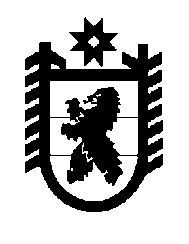 Российская Федерация Республика Карелия    УКАЗГЛАВЫ РЕСПУБЛИКИ КАРЕЛИЯО Парфенчикове А.О. В соответствии с Указом Президента Российской Федерации                  от 15 февраля 2017 года № 66 «О досрочном прекращении полномочий Главы Республики Карелия» приступил к временному исполнению обязанностей Главы Республики Карелия с 16 февраля 2017 года.Временно исполняющий обязанности
Главы Республики Карелия 				                   А.О. Парфенчиковг. Петрозаводск16 февраля 2017  года№ 21